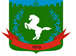 Томская область Томский районМуниципальное образование «Зональненское сельское поселение»П О С Т А Н О В Л Е Н И Е «08» августа 2023 года                                                                                              №238/рОб утверждении административного регламента предоставления Администрацией Зональненского сельского поселения муниципальной услуги по выдаче разрешения на строительство объекта капитального строительства (в том числе внесениеизменений в разрешение на строительство объекта капитального строительства)В соответствии Градостроительным Кодексом Российской Федерации, Федеральным законом от 06 октября 2003 года № 131-ФЗ «Об общих принципах организации местного самоуправления в Российской Федерации», Федеральным законом от 27 июля 2010 года № 210-ФЗ «Об организации предоставления государственных и муниципальных услуг», руководствуясь, Уставом муниципального образования «Зональненское сельское поселение»,ПОСТАНОВЛЯЮ:1. Утвердить прилагаемый Административный регламент предоставления Администрацией Зональненского сельского поселения муниципальной услуги по выдаче разрешения на строительство объекта капитального строительства (в том числе внесение изменений в разрешение на строительство объекта капитального строительства).3. Настоящее постановление вступает в силу со дня его официального опубликования и подлежит размещению на официальном сайте муниципального образования «Зональненское сельское поселение»  в сети Интернет -   http://admzsp.ru.4.4. Контроль за исполнением настоящего постановления оставляю за собой.Глава поселения            (Глава Администрации)                                  	                       			        	Е.А. КоноваловаАдминистративный регламент предоставлениямуниципальной услуги «Выдача разрешения на строительство объекта капитального строительства (в том числе внесение изменений в разрешение на строительство объекта капитального строительства)»Общие положенияПредмет регулирования административного регламента предоставления муниципальной услуги1. Предметом регулирования настоящего административного регламента предоставления муниципальной услуги «Выдача разрешения на строительство объекта капитального строительства (в том числе внесение изменений в разрешение на строительство объекта капитального строительства)» являются правоотношения, возникающие между заявителями и Администрацией Зональненского сельского поселения, связанные с предоставлением  Администрацией Зональненского сельского поселения муниципальной услуги по выдаче, продлению, внесению изменений в разрешения на строительство объектов капитального строительства на территории муниципального образования «Зональненское сельское поселение».Круг заявителей3. Заявителем по муниципальной услуги «Выдача разрешения на строительство объекта капитального строительства (в том числе внесение изменений в разрешение на строительство объекта капитального строительства)» (далее – муниципальная услуга) является физическое или юридическое лицо, обеспечивающее на принадлежащем ему земельном участке строительство, реконструкцию объектов капитального строительства,  а также выполнение инженерных изысканий, подготовку проектной документации для их строительства, реконструкции, капитального ремонта (далее – заявитель, застройщик).От имени заявителей при предоставлении муниципальной услуги могут выступать иные лица, имеющие право в соответствии с законодательством Российской Федерации либо в силу наделения их заявителями в порядке, установленном законодательством Российской Федерации, полномочиями выступать от имени заявителей при предоставлении муниципальной услуги (далее - представители заявителей).Требования к порядку информирования о предоставлении муниципальной услуги4. Информирование граждан о порядке предоставления муниципальной услуги обеспечивается муниципальными служащими, специалистами Администрации Зональненского сельского поселения, многофункционального центра предоставления государственных и муниципальных услуг (далее – МФЦ).5. Основными требованиями к информированию граждан о порядке предоставления муниципальной услуги являются достоверность предоставляемой информации, четкость в изложении информации, полнота и оперативность информирования.6. Место нахождения Администрации Зональненского сельского поселения, органов и организаций, участвующих в предоставлении муниципальной услуги, их почтовые адреса, официальные сайты в информационно-телекоммуникационной сети «Интернет» (далее – сеть Интернет), информация о графиках работы, телефонных номерах и адресах электронной почты представлены в приложении 1 к административному регламенту.7. Информация о месте нахождения, графиках работы структурного подразделения Администрации Зональненского сельского поселения, непосредственно отвечающего за предоставление муниципальной услуги, организаций, участвующих в предоставлении муниципальной услуги, о порядке предоставления муниципальной услуги размещается на официальном сайте Администрации Зональненского сельского поселения в сети Интернет, в федеральной государственной информационной системе «Единый портал государственных и муниципальных услуг (функций), а также предоставляется по телефону и электронной почте.8. На официальном сайте Администрации Зональненского сельского поселения в сети Интернет размещается следующая информация:1) наименование и почтовый адрес Администрации Зональненского сельского поселения;2) номера телефонов Администрации Зональненского сельского поселения;3) график работы Администрации Зональненского сельского поселения;4) требования к письменному запросу заявителей о предоставлении информации о порядке предоставления муниципальной услуги;5) перечень документов, необходимых для получения муниципальной услуги;6) выдержки из законодательных и иных нормативных правовых актов, содержащих нормы, регулирующие деятельность по предоставлению муниципальной услуги;7) текст настоящего регламента с приложениями;8) краткое описание порядка предоставления муниципальной услуги;9) образцы оформления документов, необходимых для получения муниципальной услуги, и требования к ним.9. Информацию о порядке получения муниципальной услуги, а также о месте нахождения, контактных телефонах (телефонах для справок), адресах электронной почты, графике работы, сведения об органах и организациях, участвующих в предоставлении муниципальной услуги или являющихся источником получения информации, заявитель может получить:1) лично при обращении к должностному лицу Администрации Зональненского сельского поселения;2) по контактному телефону в часы работы Администрации Зональненского сельского поселения, указанные в приложении 1 к административному регламенту;3) посредством электронного обращения на адрес электронной почты, указанный в приложении 1 к административному регламенту;4) в сети Интернет на официальном сайте Администрации Зональненского сельского поселения: (http://admzsp.ru);5) посредством Единого портала государственных и муниципальных услуг (функций): http://www.gosuslugi.ru/;6) при обращении в МФЦ;7) на информационных стендах Администрации Зональненского район по адресу, указанному в Приложении 1 к административному регламенту.10. Информационные стенды оборудуются при входе в Администрацию Зональненского сельского поселения. На информационных стендах размещается следующая обязательная информация:1) почтовый адрес Администрации Зональненского сельского поселения;2) адрес официального сайта муниципального образования «Зональненское сельское поселение» в сети Интернет;3) справочный номер телефона Администрации Зональненского сельского поселения;4) график работы и приема заявителей Администрации Зональненского сельского поселения;5) выдержки из правовых актов, содержащих нормы, регулирующие предоставление муниципальной услуги;6) перечень документов, необходимых для получения муниципальной услуги.11. Обращения по контактному телефону по вопросам информирования о порядке предоставления муниципальной услуги принимаются в соответствии с графиком работы Администрации Зональненского сельского поселения, ответственного за предоставление муниципальной услуги, представленном в приложении 1 к административному регламенту.12. При поступлении телефонного звонка специалист Администрации Зональненского сельского поселения сообщает (при необходимости) график приема заявителей, точный почтовый адрес Администрации Зональненского сельского поселения, способ проезда к нему, требования к письменному запросу заявителей о предоставлении информации о порядке предоставления услуги. Ответ на телефонный звонок должен содержать информацию о фамилии, имени, отчестве и должности принявшего телефонный звонок.13. При ответах на телефонные звонки и устные обращения специалисты Администрации Зональненского сельского поселения предоставляют информацию по следующим вопросам:1) о входящих номерах, под которыми зарегистрированы в системе делопроизводства Администрации Зональненского сельского поселения поступившие документы;2) о правовых актах, регулирующих предоставление муниципальной услуги (наименование, номер, дата принятия правового акта);3) о перечне документов, необходимых для получения муниципальной услуги;4) о сроках рассмотрения документов;5) о сроках предоставления муниципальной услуги;6)  о месте размещения на официальном сайте Администрации Зональненского сельского поселения в сети Интернет информации по вопросам предоставления муниципальной услуги.14. При общении с гражданами (по телефону или лично) муниципальные служащие Администрации Зональненского сельского поселения должны корректно и внимательно относиться к гражданам, не унижая их чести и достоинства. Устное информирование о порядке предоставления муниципальной услуги должно проводиться с использованием официально-делового стиля речи.15. При обращении за информацией заявителя лично специалисты Администрации Зональненского сельского поселения обязаны принять его в соответствии с графиком работы. Продолжительность приема при личном обращении – 15 минут.  Время ожидания в очереди при личном обращении не должно превышать 15 минут.  16. Если для подготовки ответа на устное обращение требуется более 15 минут, должностное лицо Администрации Зональненского сельского поселения, осуществляющее устное информирование, предлагает заявителю назначить другое, удобное для него, время для устного информирования либо направить заявителю письменный ответ посредством почтового отправления, либо в электронной форме по существу имеющихся вопросов.17. Письменное информирование заявителя осуществляется при получении от него письменного обращения лично или посредством почтового отправления, обращения в электронной форме о предоставлении информации по вопросам предоставления муниципальной услуги, сведений о ходе предоставления муниципальной услуги. Письменное обращение регистрируется в день поступления в Администрации Зональненского сельского поселения18. При обращении за информацией в письменной форме посредством почтового отправления ответ направляется в виде почтового отправления в адрес заявителя в течение 5 рабочих дней со дня регистрации обращения. 19. При обращении за информацией по электронной почте, в том числе с использованием федеральной государственной информационной системы «Единый портал государственных и муниципальных услуг (функций)» (далее – Единый портал государственных и муниципальных услуг), ответ направляется по адресу электронной почты, указанному в обращении, в течение 5 рабочих дней со дня регистрации обращения.20. Если в письменном обращении не указано наименование юридического лица (фамилия заинтересованного лица), направившего обращение, почтовый адрес, по которому должен быть направлен ответ, ответ на обращение не дается.21. В случае если текст письменного обращения не поддается прочтению, ответ на обращение не даётся, и оно не подлежит направлению на рассмотрение в государственный орган, орган местного самоуправления или должностному лицу в соответствии с их компетенцией, о чем в течение 5 рабочих дней со дня регистрации обращения сообщается гражданину, направившему обращение, если его фамилия и почтовый адрес поддаются прочтению.22. Если в тексте письменного обращения содержится вопрос, на который заявителю неоднократно давались ответы в письменной форме по существу в связи с ранее направленными обращениями, и при этом в обращении не приводятся новые доводы или обстоятельства, должностное лицо Администрации Зональненского сельского поселения вправе принять решение о безосновательности очередного обращения и прекращении переписки с заявителем по данному вопросу при условии, что указанное обращение и ранее направляемые обращения направлялись в одно и то же структурное подразделение Администрации Зональненского сельского поселения или одному и тому же должностному лицу, о чем уведомляется заявитель, направивший обращение.II. СТАНДАРТ ПРЕДОСТАВЛЕНИЯ МУНИЦИПАЛЬНОЙ УСЛУГИНаименование муниципальной услуги23. Наименование муниципальной услуги: «Выдача разрешения на строительство объекта капитального строительства (в том числе внесение изменений в разрешение на строительство объекта капитального строительства)».Наименование органа, предоставляющего муниципальную услугу24. Предоставление муниципальной услуги осуществляется Администрацией Зональненского сельского поселения.25. Непосредственно предоставление муниципальной услуги осуществляют специалист Администрации Зональненского сельского поселения.26. Наименование организаций, участвующих в предоставлении муниципальной услуги:1) организации, аккредитованные физические лица, осуществляющие подготовку проектной документации;27. В целях получения информации и документов, необходимых для предоставления муниципальной услуги, осуществляется межведомственное взаимодействие с:1) Управление Федеральной службы государственной регистрации, кадастра и картографии по Томской области (Росреестр);        Результат предоставления муниципальной услуги28. Результатом предоставления муниципальной услуги является:1) решение о выдаче заявителю разрешения на строительство;2) решение об отказе в выдаче заявителю разрешения на строительство;3) решение о продлении разрешения на строительство;4) решение об отказе в продлении разрешения на строительство;5) решение о внесении изменений в разрешение на строительство;6) решение об отказе во внесении изменений в разрешение на строительство.29. Разрешение на строительство, разрешение на строительство с продленным сроком действия, разрешение на строительство с изменениями оформляются по форме, утвержденной Приказом Министерства строительства и жилищно-коммунального комплекса Российской Федерации от 03 июня 2022 года № 446/пр «Об утверждении формы разрешения на строительство и формы разрешения на ввод объектов в эксплуатацию».Разрешение на строительство выдается в форме электронного документа, подписанного электронной подписью, в случае, если это указано в заявлении о выдаче разрешения на строительство.30. Отказ в предоставлении муниципальной услуги оформляется уведомлением об отказе в выдаче разрешения на строительство либо уведомлением об отказе в продлении срока действия разрешения на строительство, либо уведомлением об отказе во внесении изменений в разрешение на строительство с обоснованием отказа.Срок предоставления муниципальной услуги31. Срок предоставления муниципальной услуги не может превышать 5 рабочих дней со дня обращения заявителя с учетом необходимости обращения в организации, участвующие в предоставлении муниципальной услуги, за исключением случая, предусмотренного частью 11.1 статьи 51 Градостроительного кодекса Российской Федерации;32. Выдача (направление) документов, оформляющих решения о предоставлении муниципальной услуги, осуществляется в срок, не превышающий 3 рабочих дней.Правовые основания для предоставления муниципальной услуги33. Предоставление муниципальной услуги осуществляется в соответствии с:1) Градостроительным кодексом Российской Федерации (далее – Градостроительный кодекс);2) Федеральным законом от 6 октября 2003 года № 131-ФЗ «Об общих принципах организации местного самоуправления в Российской Федерации»;3) Федеральным законом от 29 декабря 2004 года № 191-ФЗ «О введении в действие Градостроительного кодекса Российской Федерации»;4) Федеральным законом от 27 июля 2006 года № 152-ФЗ «О персональных данных»;5) Приказ Министерства строительства и жилищно-коммунального комплекса Российской Федерации от 03 июня 2022 года № 446/пр «Об утверждении формы разрешения на строительство и формы разрешения на ввод объектов в эксплуатацию»;6) постановлением Правительства Российской Федерации от 8 сентября 2010 года № 697 «О единой системе межведомственного электронного взаимодействия»;7) постановлением Правительства Российской Федерации от 7 июля 2011 года № 553 «О порядке оформления и представления заявлений и иных документов, необходимых для предоставления государственных и (или) муниципальных услуг, в форме электронных документов».Исчерпывающий перечень документов, необходимых в соответствии с законодательными или иными нормативными правовыми актами для предоставления муниципальной услуги с разделением на документы и информацию, которые заявитель должен представить самостоятельно, и документы, которые заявитель вправе представить по собственной инициативе, так как они подлежат представлению в рамках межведомственного информационного взаимодействия34. В целях строительства, реконструкции объекта капитального строительства застройщик направляет заявление о выдаче разрешения на строительство.35. К указанному заявлению заявитель самостоятельно прилагает следующие документы:1) правоустанавливающие документы на земельный участок, в том числе соглашение об установлении сервитута, решение об установлении публичного сервитута, а также схема расположения земельного участка или земельных участков на кадастровом плане территории, на основании которой был образован указанный земельный участок и выдан градостроительный план земельного участка в случае, предусмотренном частью 1.1 статьи 57.3 Градостроительного кодекса Российской Федерации, если иное не установлено частью 7.3 Градостроительного кодекса Российской Федерации (далее Градостроительного кодекса);1.1) при наличии соглашения о передаче в случаях, установленных бюджетным законодательством Российской Федерации, органом местного самоуправления полномочий муниципального заказчика, заключенного при осуществлении бюджетных инвестиций, - указанное соглашение, правоустанавливающие документы на земельный участок правообладателя, с которым заключено это соглашение;2) градостроительный план земельного участка, выданный не ранее чем за три года до дня представления заявления на получение разрешения на строительство, или в случае выдачи разрешения на строительство линейного объекта реквизиты проекта планировки территории и проекта межевания территории (за исключением случаев, при которых для строительства, реконструкции линейного объекта не требуется подготовка документации по планировке территории), реквизиты проекта планировки территории в случае выдачи разрешения на строительство линейного объекта, для размещения которого не требуется образование земельного участка3) результаты инженерных изысканий и следующие материалы, содержащиеся в утвержденной в соответствии с частью 15 статьи 48 Градостроительного Кодекса проектной документации:а) пояснительная записка;б) схема планировочной организации земельного участка, выполненная в соответствии с информацией, указанной в градостроительном плане земельного участка, а в случае подготовки проектной документации применительно к линейным объектам проект полосы отвода, выполненный в соответствии с проектом планировки территории (за исключением случаев, при которых для строительства, реконструкции линейного объекта не требуется подготовка документации по планировке территории);в) разделы, содержащие архитектурные и конструктивные решения, а также решения и мероприятия, направленные на обеспечение доступа инвалидов к объекту капитального строительства (в случае подготовки проектной документации применительно к объектам здравоохранения, образования, культуры, отдыха, спорта и иным объектам социально-культурного и коммунально-бытового назначения, объектам транспорта, торговли, общественного питания, объектам делового, административного, финансового, религиозного назначения, объектам жилищного фонда);г) проект организации строительства объекта капитального строительства (включая проект организации работ по сносу объектов капитального строительства, их частей в случае необходимости сноса объектов капитального строительства, их частей для строительства, реконструкции других объектов капитального строительства).4) положительное заключение экспертизы проектной документации (в части соответствия проектной документации требованиям, указанным в пункте 1 части 5 статьи 49 Градостроительного Кодекса), в соответствии с которой осуществляются строительство, реконструкция объекта капитального строительства, в том числе в случае, если данной проектной документацией предусмотрены строительство или реконструкция иных объектов капитального строительства, включая линейные объекты (применительно к отдельным этапам строительства в случае, предусмотренном частью 12.1 статьи 48 Градостроительного Кодекса), если такая проектная документация подлежит экспертизе в соответствии со статьей 49 Градостроительного Кодекса, положительное заключение государственной экспертизы проектной документации в случаях, предусмотренных частью 3.4 статьи 49 Градостроительного Кодекса, положительное заключение государственной экологической экспертизы проектной документации в случаях, предусмотренных частью 6 статьи 49 Градостроительного Кодекса (данный пп. вступает в силу с 1 января 2023 года).4.1.) подтверждение соответствия вносимых в проектную документацию изменений требованиям, указанным в части 3.8 статьи 49 Градостроительного Кодекса, предоставленное лицом, являющимся членом саморегулируемой организации, основанной на членстве лиц, осуществляющих подготовку проектной документации, и утвержденное привлеченным этим лицом в соответствии с Градостроительным Кодексом специалистом по организации архитектурно-строительного проектирования в должности главного инженера проекта, в случае внесения изменений в проектную документацию в соответствии с частью 3.8 статьи 49 Градостроительного Кодекса;4.2.) подтверждение соответствия вносимых в проектную документацию изменений требованиям, указанным в части 3.9 статьи 49 Градостроительного Кодекса, предоставленное органом исполнительной власти или организацией, проводившими экспертизу проектной документации, в случае внесения изменений в проектную документацию в ходе экспертного сопровождения в соответствии с частью 3.9 статьи 49 Градостроительного Кодекса.5) разрешение на отклонение от предельных параметров разрешенного строительства, реконструкции (в случае, если застройщику было предоставлено такое разрешение в соответствии со статьей 40 Градостроительного Кодекса);6) согласие всех правообладателей объекта капитального строительства в случае реконструкции такого объекта, за исключением указанных в пункте 6.2 части 7 статьи 51 Градостроительного Кодекса Российской Федерации  случаев реконструкции многоквартирного дома;6.1) в случае проведения реконструкции муниципальным заказчиком, являющимся органом местного самоуправления, на объекте капитального строительства муниципальной собственности, правообладателем которого является муниципальное унитарное предприятие, муниципальное бюджетное или автономное учреждение, в отношении которого указанный орган осуществляет соответственно функции и полномочия учредителя или права собственника имущества, - соглашение о проведении такой реконструкции, определяющее в том числе условия и порядок возмещения ущерба, причиненного указанному объекту при осуществлении реконструкции;6.2) решение общего собрания собственников помещений и машино-мест в многоквартирном доме, принятое в соответствии с жилищным законодательством в случае реконструкции многоквартирного дома, или, если в результате такой реконструкции произойдет уменьшение размера общего имущества в многоквартирном доме, согласие всех собственников помещений и машино-мест в многоквартирном доме;7) уникальный номер записи об аккредитации юридического лица, выдавшего положительное заключение негосударственной экспертизы проектной документации, в государственном реестре юридических лиц, аккредитованных на право проведения негосударственной экспертизы проектной документации и (или) негосударственной экспертизы результатов инженерных изысканий, в случае, если представлено заключение негосударственной экспертизы проектной документации;8) документы, предусмотренные законодательством Российской Федерации об объектах культурного наследия, в случае, если при проведении работ по сохранению объекта культурного наследия затрагиваются конструктивные и другие характеристики надежности и безопасности такого объекта;9) копия решения об установлении или изменении зоны с особыми условиями использования территории в случае строительства объекта капитального строительства, в связи с размещением которого в соответствии с законодательством Российской Федерации подлежит установлению зона с особыми условиями использования территории, или в случае реконструкции объекта капитального строительства, в результате которой в отношении реконструированного объекта подлежит установлению зона с особыми условиями использования территории или ранее установленная зона с особыми условиями использования территории подлежит изменению (данный пп. вступает в силу с 1 января 2025 года);9.1) в случае, если строительство объектов капитального строительства, в отношении которых подлежит установлению или изменению зона с особыми условиями использования территории, начато после дня вступления в силу Федерального закона от 03.08.2018 года № 342-ФЗ «О внесении изменений в Градостроительный кодекс Российской Федерации и отдельные законодательные акты Российской Федерации», но не позднее 1 января 2025 года, правообладатели таких объектов капитального строительства в срок не позднее чем через три месяца со дня возникновения прав на такие объекты обязаны обратиться с заявлением об установлении зоны с особыми условиями использования территории в соответствии с п. 18 ст. 26 Федерального закона от 03.08.2018 года № 342-ФЗ «О внесении изменений в Градостроительный кодекс Российской Федерации и отдельные законодательные акты Российской Федерации». При этом положения пункта 13 статьи 106 Земельного кодекса Российской Федерации (в редакции Федерального закона от 03.08.2018 года № 342-ФЗ «О внесении изменений в Градостроительный кодекс Российской Федерации и отдельные законодательные акты Российской Федерации»), пункта 9 части 7 статьи 51 Градостроительного кодекса Российской Федерации (в редакции Федерального закона от 03.08.2018 года № 342-ФЗ «О внесении изменений в Градостроительный кодекс Российской Федерации и отдельные законодательные акты Российской Федерации») не применяются;10) копия договора о развитии застроенной территории или договора о комплексном развитии территории в случае, если строительство, реконструкцию объектов капитального строительства планируется осуществлять в границах территории, в отношении которой органом местного самоуправления принято решение о развитии застроенной территории или решение о комплексном развитии территории по инициативе органа местного самоуправления, за исключением случая принятия решения о самостоятельном осуществлении комплексного развития территории.Документы, указанные в подпункте 1,3 и 4 настоящего пункта направляются заявителем самостоятельно, если указанные документы (их копии или сведения, содержащиеся в них) отсутствуют в Едином государственном реестре недвижимости или едином государственном реестре заключений экспертизы проектной документации объектов капитального строительства. 36. Перечень документов, необходимых для предоставления муниципальной услуги, в целях строительства объекта капитального строительства, которые находятся в распоряжении органов и организаций:1) правоустанавливающие документы на земельный участок, в том числе соглашение об установлении сервитута, решение об установлении публичного сервитута, а также схема расположения земельного участка или земельных участков на кадастровом плане территории, на основании которой был образован указанный земельный участок и выдан градостроительный план земельного участка в случае, предусмотренном частью 1.1 статьи 57.3 Градостроительного кодекса Российской Федерации (далее Градостроительного кодекса);1.1) при наличии соглашения о передаче в случаях, установленных бюджетным законодательством Российской Федерации, органом местного самоуправления полномочий муниципального заказчика, заключенного при осуществлении бюджетных инвестиций, - указанное соглашение, правоустанавливающие документы на земельный участок правообладателя, с которым заключено это соглашение;2) градостроительный план земельного участка, выданный не ранее чем за три года до дня представления заявления на получение разрешения на строительство, или в случае выдачи разрешения на строительство линейного объекта реквизиты проекта планировки территории и проекта межевания территории (за исключением случаев, при которых для строительства, реконструкции линейного объекта не требуется подготовка документации по планировке территории), реквизиты проекта планировки территории в случае выдачи разрешения на строительство линейного объекта, для размещения которого не требуется образование земельного участка;3) результаты инженерных изысканий и следующие материалы, содержащиеся в утвержденной в соответствии с частью 15 статьи 48 Градостроительного Кодекса проектной документации:	а) пояснительная записка;б) схема планировочной организации земельного участка, выполненная в соответствии с информацией, указанной в градостроительном плане земельного участка, а в случае подготовки проектной документации применительно к линейным объектам проект полосы отвода, выполненный в соответствии с проектом планировки территории (за исключением случаев, при которых для строительства, реконструкции линейного объекта не требуется подготовка документации по планировке территории);в) разделы, содержащие архитектурные и конструктивные решения, а также решения и мероприятия, направленные на обеспечение доступа инвалидов к объекту капитального строительства (в случае подготовки проектной документации применительно к объектам здравоохранения, образования, культуры, отдыха, спорта и иным объектам социально-культурного и коммунально-бытового назначения, объектам транспорта, торговли, общественного питания, объектам делового, административного, финансового, религиозного назначения, объектам жилищного фонда);г) проект организации строительства объекта капитального строительства (включая проект организации работ по сносу объектов капитального строительства, их частей в случае необходимости сноса объектов капитального строительства, их частей для строительства, реконструкции других объектов капитального строительства).4) положительное заключение экспертизы проектной документации, в соответствии с которой осуществляются строительство, реконструкция объекта капитального строительства, в том числе в случае, если данной проектной документацией предусмотрены строительство или реконструкция иных объектов капитального строительства, включая линейные объекты (применительно к отдельным этапам строительства в случае, предусмотренном частью 12.1 статьи 48 Градостроительного Кодекса), если такая проектная документация подлежит экспертизе в соответствии со статьей 49 Градостроительного Кодекса, положительное заключение государственной экспертизы проектной документации в случаях, предусмотренных частью 3.4 статьи 49 Градостроительного Кодекса, положительное заключение государственной экологической экспертизы проектной документации в случаях, предусмотренных частью 6 статьи 49 Градостроительного Кодекса.4.1.) подтверждение соответствия вносимых в проектную документацию изменений требованиям, указанным в части 3.8 статьи 49 Градостроительного Кодекса, предоставленное лицом, являющимся членом саморегулируемой организации, основанной на членстве лиц, осуществляющих подготовку проектной документации, и утвержденное привлеченным этим лицом в соответствии с Градостроительным Кодексом специалистом по организации архитектурно-строительного проектирования в должности главного инженера проекта, в случае внесения изменений в проектную документацию в соответствии с частью 3.8 статьи 49 Градостроительного Кодекса;4.2.) подтверждение соответствия вносимых в проектную документацию изменений требованиям, указанным в части 3.9 статьи 49 Градостроительного Кодекса, предоставленное органом исполнительной власти или организацией, проводившими экспертизу проектной документации, в случае внесения изменений в проектную документацию в ходе экспертного сопровождения в соответствии с частью 3.9 статьи 49 Градостроительного Кодекса.5) разрешение на отклонение от предельных параметров разрешенного строительства, реконструкции (в случае, если застройщику было предоставлено такое разрешение в соответствии со статьей 40 Градостроительного Кодекса);6)  уникальный номер записи об аккредитации юридического лица, выдавшего положительное заключение негосударственной экспертизы проектной документации, в государственном реестре юридических лиц, аккредитованных на право проведения негосударственной экспертизы проектной документации и (или) негосударственной экспертизы результатов инженерных изысканий, в случае, если представлено заключение негосударственной экспертизы проектной документации;7) копия решения об установлении или изменении зоны с особыми условиями использования территории в случае строительства объекта капитального строительства, в связи с размещением которого в соответствии с законодательством Российской Федерации подлежит установлению зона с особыми условиями использования территории, или в случае реконструкции объекта капитального строительства, в результате которой в отношении реконструированного объекта подлежит установлению зона с особыми условиями использования территории или ранее установленная зона с особыми условиями использования территории подлежит изменению;8) копия договора о развитии застроенной территории или договора о комплексном развитии территории в случае, если строительство, реконструкцию объектов капитального строительства планируется осуществлять в границах территории, в отношении которой органом местного самоуправления принято решение о развитии застроенной территории или решение о комплексном развитии территории по инициативе органа местного самоуправления, за исключением случая принятия решения о самостоятельном осуществлении комплексного развития территории.37. Для внесения изменений в разрешение на строительство, кроме заявления о внесении изменений в разрешение на строительство исключительно в связи с продлением срока действия такого разрешения, заявитель направляет в Администрацию Зональненского сельского поселения уведомление с предоставлением документов, указанных в пункте 35 настоящего административного регламента.Документы, указанные в пункте 36 административного регламента, запрашиваются в государственных органах, органах местного самоуправления и подведомственных государственным органам или органам местного самоуправления организациях, в распоряжении которых находятся указанные документы. 38. При подаче заявления и прилагаемых документов лично заявитель (представитель заявителя) предъявляет специалисту документ, удостоверяющий личность заявителя (представителя заявителя), документ, подтверждающий полномочия представителя заявителя (в случае, если обращается представитель заявителя).39. Образцы заявлений о предоставлении муниципальной услуги представлены в приложении 2 к настоящему административному регламенту.40. Форма заявления доступна для копирования и заполнения в электронном виде на Едином портале государственных и муниципальных услуг (функций) (www.gosuslugi.ru), на официальном сайте Администрации Зональненского сельского поселения в сети Интернет, по просьбе заявителя может быть выслана на адрес его электронной почты.41. В бумажном виде форма заявления может быть получена, непосредственно, в Администрации Зональненского сельского поселения по адресу, указанному в приложении 1 к административному регламенту.42. Документы, необходимые для предоставления муниципальной услуги, могут быть представлены в Администрации Зональненского сельского поселения с использованием Единого портала государственных и муниципальных услуг (функций) (www.gosuslugi.ru), почтовым отправлением, при личном обращении, а также посредством обращения за получением муниципальной услуги в МФЦ.43. Если запрос о предоставлении муниципальной услуги представляется посредством почтового отправления, подлинность подписи заявителя или его представителя на таком запросе и верность копий документов, прилагаемых к такому запросу, должны быть засвидетельствованы в соответствии с законодательством.44. В случае направления заявления в электронной форме заявитель вправе приложить к такому обращению необходимые документы и материалы в электронной форме.45. Администрация Зональненского сельского поселения не вправе требовать от заявителя:1) осуществления действий, в том числе согласований, необходимых для получения муниципальной услуги и связанных с обращением в иные государственные органы, органы местного самоуправления и организации;2) представления документов и информации или осуществления действий, представление или осуществление которых не предусмотрено нормативными правовыми актами, регулирующими отношения, возникающие в связи с предоставлением муниципальной услуги;3) представления документов и информации, в том числе подтверждающих внесение заявителем платы за предоставление муниципальной услуги, которые находятся в распоряжении федеральных органов исполнительной власти, органов государственных внебюджетных фондов, исполнительных органов государственной власти субъекта Российской Федерации, органов местного самоуправления либо подведомственных государственным органам или органам местного самоуправления организаций, участвующих в предоставлении муниципальной услуги, в соответствии с нормативными правовыми актами Российской Федерации, нормативными правовыми актами субъектов Российской Федерации, муниципальными правовыми актами, за исключением документов, включенных в определенный частью 6 статьи 7 Федерального закона от 27.07.2010 N 210-ФЗ "Об организации предоставления государственных и муниципальных услуг" перечень документов.4) представления документов и информации, отсутствие и (или) недостоверность которых не указывались при первоначальном отказе в приеме документов, необходимых для предоставления муниципальной услуги, либо в предоставлении муниципальной услуги, за исключением следующих случаев:а) изменение требований нормативных правовых актов, касающихся предоставления муниципальной услуги, после первоначальной подачи заявления о предоставлении муниципальной услуги;б) наличие ошибок в заявлении о предоставлении муниципальной услуги и документах, поданных заявителем после первоначального отказа в приеме документов, необходимых для предоставления муниципальной услуги, либо в предоставлении муниципальной услуги и не включенных в представленный ранее комплект документов;в) истечение срока действия документов или изменение информации после первоначального отказа в приеме документов, необходимых для предоставления муниципальной услуги, либо в предоставлении муниципальной услуги;г) выявление документально подтвержденного факта (признаков) ошибочного или противоправного действия (бездействия) должностного лица органа, предоставляющего муниципальную услугу, муниципального служащего, работника многофункционального центра, работника организации, предусмотренной частью 1.1 статьи 16 Федерального закона от 27.07.2010 N 210-ФЗ "Об организации предоставления государственных и муниципальных услуг", при первоначальном отказе в приеме документов, необходимых для предоставления муниципальной услуги, либо в предоставлении муниципальной услуги, о чем в письменном виде за подписью руководителя органа, предоставляющего муниципальную услугу, руководителя многофункционального центра при первоначальном отказе в приеме документов, необходимых для предоставления муниципальной услуги, либо руководителя организации, предусмотренной частью 1.1 статьи 16 Федерального закона от 27.07.2010 N 210-ФЗ "Об организации предоставления государственных и муниципальных услуг", уведомляется заявитель, а также приносятся извинения за доставленные неудобства.5) предоставления на бумажном носителе документов и информации, электронные образы которых ранее были заверены в соответствии с пунктом 7.2 части 1 статьи 16 Федерального закона от 27.07.2010 года № 210-ФЗ «Об организации предоставления государственных и муниципальных услуг», за исключением случаев, если нанесение отметок на такие документы либо их изъятие является необходимым условием предоставления государственной или муниципальной услуги, и иных случаев, установленных федеральными законами.Исчерпывающий перечень оснований для отказа в приеме документов, необходимых для предоставления муниципальной услуги46. Основания для отказа в приеме документов, необходимых для предоставления муниципальной услуги отсутствуют.Исчерпывающий перечень оснований для приостановления предоставления муниципальной услуги или отказа в предоставлении муниципальной услуги47. Основанием для отказа в выдаче разрешения на строительство объекта капитального строительства является:отсутствие документов, предусмотренных пунктами 35, 36 административного регламента;несоответствие представленных документов требованиям к строительству, реконструкции объекта капитального строительства, установленным на дату выдачи представленного для получения разрешения на строительство  градостроительного плана земельного участка, или в случае выдачи разрешения на строительство линейного объекта требованиям проекта планировки территории и проекта межевания территории (за исключением случаев, при которых для строительства, реконструкции линейного объекта не требуется подготовка документации по планировке территории), а также разрешенному использованию земельного участка и (или) ограничениям, установленным в соответствии с земельным и иным законодательством Российской Федерации и действующим на дату выдачи разрешения на строительство, требованиям, установленным в разрешении на отклонение от предельных параметров разрешенного строительства, реконструкции.в случае, если строительство, реконструкция объекта планируются на территории, в отношении которой органом местного самоуправления принято решение о развитии застроенной территории или решение о комплексном развитии территории по инициативе органа местного самоуправления, основанием для отказа в выдаче разрешения на строительство также является отсутствие документации по планировке территории, утвержденной в соответствии с договором о развитии застроенной территории или договором о комплексном развитии территории (за исключением случая принятия решения о самостоятельном осуществлении комплексного развития территории).в случае, предусмотренном частью 11.1 статьи 51 Градостроительного кодекса Российской Федерации, основанием для отказа в выдаче разрешения на строительство является также поступившее от органа исполнительной власти субъекта Российской Федерации, уполномоченного в области охраны объектов культурного наследия, заключение о несоответствии раздела проектной документации объекта капитального строительства предмету охраны исторического поселения и требованиям к архитектурным решениям объектов капитального строительства, установленным градостроительным регламентом применительно к территориальной зоне, расположенной в границах территории исторического поселения федерального или регионального значения.48. Основанием для отказа во внесении изменений в разрешение на строительство является: 1) отсутствие в уведомлении о переходе прав на земельный участок, права пользования недрами, об образовании земельного участка, реквизитов документов, предусмотренных соответственно пунктами 1 - 4 части 21.10 статьи 51 Градостроительного кодекса Российской Федерации, или отсутствие правоустанавливающего документа на земельный участок в случае, указанном в части 21.13 статьи 51 Градостроительного кодекса Российской Федерации, либо отсутствие документов, предусмотренных частью 7 ст. 51 Градостроительного кодекса Российской Федерации, в случае поступления заявления о внесении изменений в разрешение на строительство, кроме заявления о внесении изменения о внесении изменений в разрешение на строительство исключительно в связи с продлением срока действия такого разрешения;   2) недостоверность сведений, указанных в уведомлении о переходе прав на земельный участок, права пользования недрами, об образовании земельного участка; 3) несоответствие планируемого размещения объекта капитального строительства требованиям к строительству, реконструкции объекта капитального строительства, установленным на дату выдачи градостроительного плана земельного участка в случае, предусмотренном частью 21.7 статьи 51 Градостроительного кодекса Российской	 Федерации. При этом градостроительный план земельного участка должен быть выдан не ранее чем за три года до дня направления уведомления, указанного в части 21.10 статьи 51 Градостроительного кодекса Российской Федерации; 4) несоответствие планируемого размещения объекта капитального строительства требованиям к строительству, реконструкции объекта капитального строительства, установленным на дату выдачи представленного для получения разрешения на строительство или для внесения изменений в разрешение на строительство градостроительного плана земельного участка в случае поступления заявления о внесении изменений в разрешение на строительство, кроме заявления о внесении изменений в разрешение на строительство исключительно в связи с продлением срока действия такого разрешения. В случае представления для внесения изменений в разрешение на строительство градостроительного плана земельного участка, выданного после получения разрешения на строительство, такой градостроительный план должен быть выдан не ранее чем за три года до дня направления заявления о внесении изменений в разрешение на строительство;5) несоответствие планируемого объекта капитального строительства разрешенному использованию земельного участка и (или) ограничениям, установленным в соответствии с земельным и иным законодательством Российской Федерации и действующим на дату принятия решения о внесении изменений в разрешение на строительство, в случае, предусмотренном частью 21.7 статьи 51 Градостроительного кодекса Российской Федерации, или в случае поступления заявления застройщика о внесении изменений в разрешение на строительство, кроме заявления о внесении изменений в разрешение на строительство исключительно в связи с продлением срока действия такого разрешения;6) несоответствие планируемого размещения объекта капитального строительства требованиям, установленным в разрешении на отклонение от предельных параметров разрешенного строительства, реконструкции, в случае поступления заявления застройщика о внесении изменений в разрешение на строительство, кроме заявления о внесении изменений в разрешение на строительство исключительно в связи с продлением срока действия такого разрешения;7) наличие у Администрации Зональненского сельского поселения информации о выявленном в рамках государственного строительного надзора, государственного земельного надзора или муниципального земельного контроля факте отсутствия начатых работ по строительству, реконструкции на день подачи заявления о внесении изменений в разрешение на строительство в связи с продлением срока действия такого разрешения или информации органа государственного строительного надзора об отсутствии извещения о начале данных работ, если направление такого извещения является обязательным в соответствии с требованиями части 5 статьи 52 Градостроительного кодекса Российской Федерации, в случае, если внесение изменений в разрешение на строительство связано с продлением срока действия разрешения на строительство. В этом случае Администрация Зональненского сельского поселения обязаны запросить такую информацию в соответствующих органе государственной власти или органе местного самоуправления, в том числе с использованием единой системы межведомственного электронного взаимодействия и подключаемых к ней региональных систем межведомственного электронного взаимодействия;8) подача заявления о внесении изменений в разрешение на строительство менее чем за десять рабочих дней до истечения срока действия разрешения на строительство.49. Основания для приостановления предоставления муниципальной услуги отсутствуют.Размер платы, взимаемой с заявителя при предоставлении муниципальной услуги, и способы ее взимания в случаях, предусмотренных федеральными законами, принимаемыми в соответствии с ними иными нормативными правовыми актами Российской Федерации, нормативными правовыми актами Томской области, муниципальными правовыми актами50. Предоставление муниципальной услуги в Администрации Зональненского сельского поселения осуществляется бесплатно.Максимальный срок ожидания в очереди при подаче запроса о предоставлении муниципальной услуги и при получении результата предоставления таких услуг51. Максимальное время ожидания в очереди при личной подаче заявления о предоставлении муниципальной услуги составляет 15 минут. Максимальный срок ожидания в очереди при получении результата предоставления муниципальной услуги не должен превышать 15 минут.Срок регистрации запроса заявителя о предоставлении муниципальной услуги52. Заявление на бумажном носителе регистрируется в день представления в Администрации Зональненского сельского поселения заявления и документов, необходимых для предоставления муниципальной услуги.53. Регистрация заявки, направленной в форме электронного документа через единый портал государственных и муниципальных услуг (функций), осуществляется не позднее рабочего дня, следующего за днем ее поступления в Администрации Зональненского сельского поселения.Требования к помещениям, в которых предоставляется муниципальная услуга, к залу ожидания, местам для заполнения запросов о предоставлении муниципальной услуги, информационным стендам с образцами их заполнения и перечнем документов, необходимых для предоставления каждой муниципальной услуги, в том числе к обеспечению доступности для инвалидов указанных объектов в соответствии с законодательством Российской Федерации о социальной защите инвалидов54. Предоставление муниципальных услуг осуществляется в специально выделенных для этих целей помещениях. 55. В случае если имеется возможность организации стоянки (парковки) возле здания (строения), в котором размещено помещение приема и выдачи документов, организовывается стоянка (парковка) для личного автомобильного транспорта, бесплатная для заявителей. Для парковки специальных автотранспортных средств инвалидов на каждой стоянке выделяется не менее 10% мест (но не менее одного места), которые не должны занимать иные транспортные средства.56. Вход в помещение приема и выдачи документов должен обеспечивать свободный доступ заявителей, быть оборудован удобной лестницей с поручнями, широкими проходами, а также пандусами для передвижения кресел-колясок. 57. На здании рядом с входом должна быть размещена информационная табличка (вывеска), содержащая следующую информацию:1) наименование органа;2) место нахождения и юридический адрес;3) режим работы;4) номера телефонов для справок;5) адрес официального сайта.58. Фасад здания должен быть оборудован осветительными приборами, позволяющими посетителям ознакомиться с информационными табличками.59. При размещении помещений приема и выдачи документов выше 1 этажа, здание должно быть оборудовано лифтами и иными техническими средствами, обеспечивающими доступность услуги для инвалидов.60. Помещения приема и выдачи документов должны предусматривать места для ожидания, информирования и приема заявителей.61. В местах для информирования должен быть обеспечен доступ граждан для ознакомления с информацией не только в часы приема заявлений, но и в рабочее время, когда прием заявителей не ведется.62. В помещении приема и выдачи документов организуется работа справочных окон в количестве, обеспечивающем потребности граждан, но не менее одного.63. Характеристики помещений приема и выдачи документов в части объемно-планировочных и конструктивных решений, освещения, пожарной безопасности, инженерного оборудования должны соответствовать требованиям нормативных документов, действующих на территории Российской Федерации.64. Помещения приема выдачи документов оборудуются стендами (стойками), содержащими информацию о порядке предоставления муниципальных услуг.65. В местах для ожидания устанавливаются стулья (кресельные секции, кресла) для заявителей. В помещении приема и выдачи документов выделяется место для оформления документов, предусматривающее столы (стойки) с бланками заявлений и канцелярскими принадлежностями. 66. Информация о фамилии, имени, отчестве и должности сотрудника органа, осуществляющего муниципальную услугу, должна быть размещена на личной информационной табличке и на рабочем месте специалиста.Показатели доступности и качества муниципальных услуг67. Показателями доступности и качества муниципальной услуги являются:1)  достоверность предоставляемой гражданам информации;2)  полнота информирования граждан;3) наглядность форм предоставляемой информации об административных процедурах;4) удобство и доступность получения информации заявителями о порядке предоставления муниципальной услуги;5) соблюдение сроков исполнения отдельных административных процедур и предоставления муниципальной услуги в целом;6)  соблюдений требований стандарта предоставления муниципальной услуги;7) отсутствие жалоб на решения, действия (бездействие) должностных лиц Администрации Зональненского сельского поселения в ходе предоставления муниципальной услуги;8) полнота и актуальность информации о порядке предоставления муниципальной услуги.68. При получении муниципальной услуги заявитель осуществляет не более 2 взаимодействий с должностными лицами, в том числе:1)  при подаче запроса на получение услуги и получении результата услуги заявителем лично, в том числе через МФЦ – не более 2 раз;2) при подаче запроса на получение услуги и получении результата услуги с использованием Единого портала государственных и муниципальных услуг (функций) (www.gosuslugi.ru), почтовым отправлением  непосредственное взаимодействие не требуется.69. Продолжительность каждого взаимодействия не должна превышать 15 минут. 70. Заявителю предоставляется возможность получения муниципальной услуги с использованием Единого портала государственных и муниципальных услуг (функций) (www.gosuslugi.ru), почтовым отправлением, а также посредством обращения за получением муниципальной услуги в МФЦ.Иные требования, в том числе учитывающие особенности предоставления муниципальной услуги в многофункциональных центрах предоставления государственных и муниципальных услуг и особенности предоставления муниципальной услуги в электронной форме71. Заявители, помимо личной подачи заявления и документов, необходимых для предоставления муниципальной услуги, имеют право направить заявления и документы в электронной форме посредством Единого портала государственных и муниципальных услуг (функций) (www.gosuslugi.ru).72. Заявление (запрос), направленное через Единый портал государственных и муниципальных услуг (функций), должно быть подписано электронной подписью в соответствии с законодательством Российской Федерации.73. При представлении заявления в электронной форме представителем заявителя, действующим на основании доверенности, доверенность должна быть представлена в форме электронного документа, подписанного электронной подписью уполномоченного лица, выдавшего (подписавшего) доверенность.74. Документы, являющиеся результатом предоставления муниципальной услуги, в виде электронного документа направляются заявителю через Единый портал государственных и муниципальных услуг (функций).75. При предоставлении муниципальной услуги в электронной форме с использованием Единого портала государственных и муниципальных услуг (функций) заявителю предоставляется возможность:1) ознакомления с формами заявлений и иных документов, необходимых для получения муниципальной услуги, и обеспечение доступа к ним для копирования и заполнения в электронном виде;2) представление заявления о предоставлении муниципальной услуги в электронном виде; 3) осуществления мониторинга хода предоставления муниципальной услуги.76. В случае поступления заявления и документов в электронной форме с использованием Единого портала государственных и муниципальных услуг (функций) должностное лицо, ответственное за прием и регистрацию документов, информирует заявителя через личный кабинет о регистрации заявления.77. Заявителям предоставляется возможность для предварительной записи на подачу заявления и документов, необходимых для предоставления муниципальной услуги.78. Предварительная запись может осуществляться следующими способами по выбору заявителя:1) при личном обращении заявителя в Администрацию Зональненского сельского поселения;2)  по телефону;79. При предварительной записи заявитель сообщает следующие данные:1)  для физического лица: фамилию, имя, отчество (последнее при наличии);2)  для юридического лица: наименование юридического лица; 3)  контактный номер телефона;4)  адрес электронной почты (при наличии);5) желаемые дату и время представления документов. 80. Предварительная запись осуществляется путем внесения указанных сведений в книгу записи заявителей, которая ведется на бумажных и/или электронных носителях.81. Заявителю сообщаются дата и время приема документов, окно (кабинет) приема документов, в которые следует обратиться. 82. Запись заявителей на определенную дату заканчивается за сутки до наступления этой даты.83. При осуществлении предварительной записи заявитель в обязательном порядке информируется о том, что предварительная запись аннулируется в случае его неявки по истечении 15 минут с назначенного времени приема.84. Заявитель в любое время вправе отказаться от предварительной записи. 85. В отсутствии заявителей, обратившихся по предварительной записи, осуществляется прием заявителей, обратившихся в порядке очереди. III. СОСТАВ, ПОСЛЕДОВАТЕЛЬНОСТЬ И СРОКИ ВЫПОЛНЕНИЯАДМИНИСТРАТИВНЫХ ПРОЦЕДУР, ТРЕБОВАНИЯ К ПОРЯДКУИХ ВЫПОЛНЕНИЯ, В ТОМ ЧИСЛЕ ОСОБЕННОСТИ ВЫПОЛНЕНИЯАДМИНИСТРАТИВНЫХ ПРОЦЕДУР В ЭЛЕКТРОННОЙ ФОРМЕ, АТАКЖЕ ОСОБЕННОСТИ ВЫПОЛНЕНИЯ АДМИНИСТРАТИВНЫХ ПРОЦЕДУР В МНОГОФУНКЦИОНАЛЬНОМ ЦЕНТРЕ86. Предоставление муниципальной услуги включает в себя следующие административные процедуры:прием заявления и документов о выдаче разрешения на строительство, о продлении срока действия разрешения на строительство, внесение изменений в разрешение на строительство;формирование и направление межведомственного запроса;рассмотрение заявления и документов о выдаче разрешения на строительство, о продлении срока действия разрешения на строительство, о внесении изменений в разрешение на строительство;выдача разрешения на строительство, разрешения о продлении срока действия разрешения на строительство,  разрешения на строительство с изменениями, либо уведомления об отказе в выдаче разрешения на строительство, уведомления об отказе в продлении срока действия разрешения на строительство, уведомления об отказе во внесении изменений в разрешение на строительство.Блок-схема предоставления муниципальной услуги87. Блок-схема последовательности действий при предоставлении муниципальной услуги представлена в приложении 3 к административному регламенту.Прием заявления и документов о выдаче разрешения на строительство, о продлении срока действия разрешения на строительство, о внесении изменений в разрешение на строительство88. Основанием для начала административной процедуры по приему заявления о выдаче разрешения на строительство, о продлении срока действия разрешения на строительство, о внесении изменений в разрешение на строительство и документов является обращение заявителя в Администрации Зональненского сельского поселения в письменной форме.89. Специалист Администрации Зональненского сельского поселения, ответственный за прием и регистрацию заявления о выдаче разрешения на строительство, о продлении срока действия разрешения на строительство, о внесении изменений в разрешение на строительство и документов (далее - специалист), устанавливает предмет обращения, личность заявителя (полномочия представителя).90. Документы, поступившие почтовым отправлением или через Единый портал государственных и муниципальных услуг, регистрируются в день их поступления в Администрацию Зональненского сельского поселения.91. При получении заявления о выдаче разрешения на строительство,  о продлении срока действия разрешения на строительство, о внесении изменений в разрешение на строительство в форме электронного документа специалист в день получения направляет заявителю уведомление в электронной форме, подтверждающее получение и регистрацию заявления о выдаче разрешения на строительство, о продлении срока действия разрешения на строительство, о внесении изменений в разрешение на строительство.92. Результатом выполнения административной процедуры по приему заявления о выдаче разрешения на строительство, о продлении срока действия разрешения на строительство, о внесении изменений в разрешение на строительство  и документов является прием и регистрация заявления о выдаче разрешения на строительство, о продлении срока действия разрешения на строительство, о внесении изменений в разрешение на строительство  и прилагаемых к заявлению документов.93. Срок выполнения административной процедуры по приему заявления о выдаче разрешения на строительство, о продлении срока действия разрешения на строительство, о внесении изменений в разрешение на строительство и документов – один рабочий день.Формирование и направление межведомственного запроса94. Основанием для начала административной процедуры по формированию и направлению межведомственного запроса о предоставлении документов, необходимых для предоставления муниципальной услуги, является непредставление заявителем в Администрации Зональненского сельского поселения, МФЦ  предоставления государственных и муниципальных услуг документов и информации, которые могут быть получены в рамках межведомственного информационного взаимодействия. 95. Межведомственный запрос формируется и направляется в форме электронного документа, подписанного электронной подписью, по каналам системы межведомственного электронного взаимодействия (далее - СМЭВ).96. При отсутствии технической возможности формирования и направления межведомственного запроса в форме электронного документа по каналам СМЭВ межведомственный запрос направляется на бумажном носителе по почте, по факсу с одновременным его направлением по почте или курьерской доставкой.97. Межведомственный запрос в бумажном виде заполняется в соответствии с требованиями, установленными Федеральным законом от 27 июля 2010 года № 210-ФЗ «Об организации предоставления государственных и муниципальных услуг».98. Направление межведомственного запроса допускается только в целях, связанных с предоставлением муниципальной услуги.99. Максимальный срок формирования и направления запроса составляет не более 1 рабочего дня.100. При подготовке межведомственного запроса сотрудник, ответственный за подготовку документов, определяет перечень необходимых для предоставления муниципальной услуги документов (сведений, содержащихся в них) и государственные органы, органы местного самоуправления либо подведомственные государственным органам или органам местного самоуправления организации, в которых данные документы находятся.101. Для предоставления муниципальной услуги специалист, ответственный за предоставление муниципальной услуги направляет межведомственные запросы в целях получения сведений о содержании правоустанавливающих документов на земельный участок - в Управлении Федеральной службы государственной регистрации, кадастра и картографии по Томской области.102. Срок подготовки и направления ответа на межведомственный запрос о представлении документов и информации, для предоставления муниципальной услуги с использованием межведомственного информационного взаимодействия не может превышать трех рабочих дней со дня поступления межведомственного запроса в орган или организацию, предоставляющие документ и информацию.103. После направления межведомственного запроса, представленные в Администрацию Зональненского сельского поселения документы и информация передаются специалисту, ответственному за их рассмотрение.104. В случае не поступления ответа на межведомственный запрос в установленный срок Администрацией Зональненского сельского поселения принимаются меры, предусмотренные законодательством Российской Федерации.105. Результатом исполнения административной процедуры является получение сформированного комплекта документов специалистом, ответственным за принятие решения о предоставлении услуги, для принятия решения о предоставлении услуги либо направление повторного межведомственного запроса.Рассмотрение заявления и документов о выдаче разрешения на строительство, о продлении срока действия разрешения на строительство, о внесение изменений в разрешение на строительство106. Юридическим фактом для начала осуществления административной процедуры является поступление сформированного комплекта документов специалисту, ответственному за принятие решения о предоставлении муниципальной услуги. 107. Специалист, ответственный за принятие решения о предоставлении услуги, в течение 3 рабочих дней со дня получения заявления о выдаче разрешения на строительство, о продлении срока действия разрешения на строительство, о внесение изменений в разрешение на строительство: 1) проводит проверку наличия документов, необходимых для принятия решения о выдаче разрешения на строительство;2) проводит проверку соответствия проектной документации требованиям к строительству, реконструкции объекта капитального строительства, установленным на дату выдачи представленного для получения разрешения на строительство градостроительного плана  земельного участка, или в случае выдачи разрешения на строительство линейного объекта требованиям проекта планировки территории и проекта межевания  территории (за исключением случаев, при которых для строительства, реконструкции линейного объекта не требуется подготовка документации по планировке территории), требованиям, установленным проектом планировки  территории в случае выдачи разрешения на строительство линейного объекта, для размещения которого не требуется образование земельного участка, а также допустимости размещения объекта капитального строительства в соответствии с разрешенным использованием земельного участка и ограничениями, установленными в соответствии с земельным и иным законодательством Российской Федерации. В случае выдачи лицу разрешения на отклонение от предельных параметров разрешенного строительства, реконструкции проводится проверка проектной документации на соответствие требованиям, установленным в разрешении на отклонение от предельных параметров разрешенного строительства, реконструкции;3) выдают разрешение на строительство или отказывают в выдаче такого разрешения с указанием причин отказа.108. Отказ в выдаче разрешения на строительство может быть обжалован в судебном порядке.109. Разрешение на строительство изготавливается в двух экземплярах, один из которых выдается заявителю, один хранится в архиве Администрации Зональненского сельского поселения.Выдача разрешения на строительство, разрешения о продлении срока действия разрешения на строительство, разрешения на строительство с изменениями, либо уведомления об отказе в выдаче разрешения на строительство, уведомления об отказе в продлении срока действия разрешения на строительство, уведомления об отказе во внесении изменений в разрешение на строительство110. Выдача заявителю разрешения на строительство, разрешения о продлении срока действия разрешения на строительство,  разрешения на строительство с изменениями осуществляется после их подписания Главой Зональненского сельского поселения либо лицом, исполняющим его обязанности, в срок, не превышающий 5 рабочих дней со дня получения заявления о выдаче разрешения на строительство (на продление разрешения на строительство, на внесение изменений в разрешение на строительство). Регистрация указанных разрешений осуществляется специалистом, ответственным за принятие решения о выдаче услуги. Каждому разрешению присваивается индивидуальный порядковый номер, реквизиты разрешения фиксируются в журнале регистрации. Выдача разрешений производится специалистом, ответственным за выдачу результата услуги, непосредственно заявителю, либо направляется по почте заказным письмом с уведомлением.111. Направление заявителям отказов в выдаче разрешений на строительство, на продление разрешения на строительство, на внесение изменений в разрешение на строительство осуществляется после регистрации соответствующего отказа.112. Направление отказа заявителю осуществляется путем:1) вручения лично заявителю под роспись в Администрации Зональненского сельского поселения, в МФЦ;2)  направления заказанным письмом с уведомлением.113. Муниципальная услуга считается исполненной надлежащим образом с момента выдачи заявителю, либо направления в его адрес разрешения на строительство, на продление разрешения на строительство, на внесение изменений в разрешение на строительство, либо отказа в их выдаче.IV. ФОРМЫ КОНТРОЛЯ ЗА ИСПОЛНЕНИЕМ АДМИНИСТРАТИВНОГО РЕГЛАМЕНТАПорядок и периодичность осуществления плановых и внеплановых проверок предоставления муниципальной услуги114. Текущий контроль за соблюдением и исполнением положений административного регламента и иных нормативных правовых актов, устанавливающих требования к предоставлению муниципальной услуги, осуществляется руководителем Администрации Зональненского сельского поселения.  115. Текущий контроль осуществляется путем проведения анализа соблюдения и исполнения специалистами Администрации Зональненского сельского поселения, положений настоящего административного регламента и иных нормативных правовых актов, устанавливающих требования к предоставлению муниципальной услуги.Порядок и периодичность осуществления плановых и внеплановых проверок полноты и качества предоставления муниципальной услуги, в том числе порядок и формы контроля за полнотой и качеством предоставления муниципальной услуги116. Контроль за предоставлением муниципальной услуги осуществляется в формах:1) проведения проверок;2) рассмотрения жалоб заявителей на действия (бездействие) должностных лиц Администрации Зональненского сельского поселения, ответственных за предоставление муниципальной услуги.117. В целях осуществления контроля за предоставлением муниципальной услуги проводятся плановые и внеплановые проверки. Порядок и периодичность осуществления плановых проверок устанавливается планом работы Администрации Зональненского сельского поселения. При проверке могут рассматриваться все вопросы, связанные с предоставлением муниципальной услуги (комплексные проверки), или отдельный вопрос, связанный с предоставлением муниципальной услуги (тематические проверки). Проверка также может проводиться по конкретной жалобе заявителя.118.  Внеплановые   проверки проводятся   в связи   с проверкой   устранения ранее выявленных нарушений административного регламента, а также в случае получения жалоб заявителей на действия (бездействие) должностных лиц Администрации Зональненского сельского поселения, ответственного за предоставление муниципальной услуги.119. Результаты проверки оформляются в виде акта проверки, в котором указываются выявленные недостатки и предложения по их устранению.Ответственность должностных лиц органа, предоставляющего муниципальную услугу, за решения и действия (бездействие), принимаемые (осуществляемые) ими в ходе предоставления муниципальной услуги120. По результатам проведенных проверок, в случае выявления нарушений соблюдения положений регламента, виновные должностные лица Администрации Зональненского сельского поселения несут персональную ответственность за решения и действия (бездействие), принимаемые в ходе предоставления муниципальной услуги.121. Персональная ответственность должностных лиц Администрации Зональненского сельского поселения закрепляется в должностных инструкциях в соответствии с требованиями законодательства Российской Федерации и законодательства Томской области.Положения, характеризующие требования к порядку и формам контроля за предоставлением муниципальной услуги, в том числе со стороны граждан, их объединений и организаций.122. Контроль за предоставлением муниципальной услуги, в том числе со стороны граждан, их объединений и организаций, осуществляется посредством открытости деятельности Администрации Зональненского сельского поселения при предоставлении муниципальной услуги, получения гражданами, их объединениями и организациями актуальной, полной и достоверной информации о порядке предоставления муниципальной услуги и обеспечения возможности досудебного (внесудебного) рассмотрения жалоб.V. ДОСУДЕБНЫЙ (ВНЕСУДЕБНЫЙ) ПОРЯДОК ОБЖАЛОВАНИЯ РЕШЕНИЙИ ДЕЙСТВИЙ (БЕЗДЕЙСТВИЯ) ОРГАНА, ПРЕДОСТАВЛЯЮЩЕГОМУНИЦИПАЛЬНУЮ УСЛУГУ, МНОГОФУНУЦИОНАЛЬНОГО ЦЕНТРА, ОРГАНИЗАЦИЙ, УКАЗАННЫХ В ЧАСТИ 1.1 СТАТЬИ 16 ФЕДЕРАЛЬНОГО ЗАКОНА ОТ 27.07.2017 № 210-ФЗ «ОБ ОРАНИЗАЦИИ ПРЕДОСТАВЛЕНИЯ ГОСУДАРСТВЕННЫХ И МУНИЦИПАЛЬНЫХ УСЛУГ», А ТАКЖЕ ИХ ДОЛЖНОСТНЫХ ЛИЦ, МУНИЦИПАЛЬНЫХ СЛУЖАЩИХ, РАБОТНИКОВ123. Заявители имеют право на обжалование решений и действий (бездействия) работников Администрации Зональненского сельского поселения в досудебном (внесудебном) порядке. Заявители имеют право на получение информации и документов, необходимых для обоснования и рассмотрения жалобы. Указанная информация и документы выдаются заявителям по их письменному запросу в течение двух рабочих дней со дня получения запроса.Обжалование решений и действий (бездействия) работников в досудебном порядке не является препятствием или условием для обращения в суд с теми же требованиями, по тем же основаниям, а также не предполагает обязательности такого обращения в суд.124. Заявитель может обратиться с жалобой в том числе в следующих случаях:1) нарушения срока регистрации запроса заявителя о предоставлении муниципальной услуги, запроса, указанного в статье 15.1 Федерального закона от 27.07.2017 № 210-ФЗ «Об организации государственных и муниципальных услуг»;2) нарушения срока предоставления муниципальной услуги. В указанном случае досудебное (внесудебное) обжалование заявителем решений и действий (бездействия) многофункционального центра, работника многофункционального центра возможно в случае, если на многофункциональный центр, решения и действия (бездействие) которого обжалуются, возложена функция по предоставлению соответствующих муниципальных услуг в полном объеме в порядке, определенном частью 1.3 статьи 16 Федерального закона от 27.07.2010 № 210-ФЗ «Об организации государственных и муниципальных услуг»;3) требования у заявителя документов, не предусмотренных нормативными правовыми актами Российской Федерации, нормативными правовыми актами Томской области, муниципальными правовыми актами для предоставления муниципальной услуги;4) отказа в приеме документов, предоставление которых предусмотрено нормативными правовыми актами Российской Федерации, нормативными правовыми актами Томской области, муниципальными правовыми актами для предоставления муниципальной услуги, у заявителя;5) отказа в предоставлении муниципальной услуги, если основания отказа не предусмотрены федеральными законами и принятыми в соответствии с ними иными нормативными правовыми актами Российской Федерации, нормативными правовыми актами Томской области, муниципальными правовыми актами. В указанном случае досудебное (внесудебное) обжалование заявителем решений и действий (бездействия) многофункционального центра, работника многофункционального центра возможно в случае, если на многофункциональный центр, решения и действия (бездействие) которого обжалуются, возложена функция по предоставлению соответствующих муниципальных услуг в полном объеме в порядке, определенном частью 1.3 статьи 16 Федерального закона от 27.07.2010 № 210-ФЗ «Об организации государственных и муниципальных услуг»;6) затребования с заявителя при предоставлении муниципальной услуги платы, не предусмотренной нормативными правовыми актами Российской Федерации, нормативными правовыми актами Томской области, муниципальными правовыми актами;7) отказа Администрации Зональненского сельского поселения, специалиста Администрации Зональненского сельского поселения предоставляющего муниципальную услугу, многофункционального центра, организаций, предусмотренных частью 1.1. статьи 16 Федерального закона от 27.07.2010 № 210-ФЗ «Об организации государственных и муниципальных услуг» в исправлении допущенных ими опечаток и ошибок в выданных в результате предоставления муниципальной услуги документах либо нарушения установленного срока таких исправлений. В указанном случае досудебное (внесудебное) обжалование заявителем решений и действий (бездействия) многофункционального центра, работника многофункционального центра возможно в случае, если на многофункциональный центр, решения и действия (бездействие) которого обжалуются, возложена функция по предоставлению соответствующих муниципальных услуг в полном объеме в порядке, определенном частью 1.3 статьи 16 Федерального закона от 27.07.2010 № 210-ФЗ «Об организации государственных и муниципальных услуг»;8) нарушение срока или порядка выдачи документов по результатам предоставления муниципальной услуги;9) приостановление предоставления муниципальной услуги, если основания приостановления не предусмотрены федеральными законами и принятыми в соответствии с ними иными нормативными правовыми актами Российской Федерации, законами и иными нормативными правовыми актами Томской области, муниципальными правовыми актами. В указанном случае досудебное (внесудебное) обжалование заявителем решений и действий (бездействия) многофункционального центра, работника многофункционального центра возможно в случае, если на многофункциональный центр, решения и действия (бездействие) которого обжалуются, возложена функция по предоставлению соответствующих муниципальных услуг в полном объеме в порядке, определенном частью 1.3 статьи 16 Федерального закона от 27.07.2010 № 210-ФЗ «Об организации государственных и муниципальных услуг»;10) требование у заявителя при предоставлении муниципальной услуги документов или информации, отсутствие и (или) недостоверность которых не указывались при первоначальном отказе в приеме документов, необходимых для предоставления муниципальной услуги, либо в предоставлении муниципальной услуги, за исключением случаев, предусмотренных пунктом 4 части 1 статьи 7 Федерального закона от 27.07.2010 № 210-ФЗ «Об организации предоставления государственных и муниципальных услуг». В указанном случае досудебное (внесудебное) обжалование заявителем решений и действий (бездействия) многофункционального центра, работника многофункционального центра возможно в случае, если на многофункциональный центр, решения и действия (бездействие) которого обжалуются, возложена функция по предоставлению соответствующих муниципальных услуг в полном объеме в порядке, определенном частью 1.3 статьи 16 Федерального закона от 27.07.2010 № 210-ФЗ «Об организации предоставления  государственных и муниципальных услуг».125. Жалоба подается в письменной форме на бумажном носителе, в электронной форме руководителю Администрации Зональненского сельского поселения по почтовому адресу, многофункциональный центр, либо в соответствующий орган, местного самоуправления публично-правового образования, являющийся учредителем многофункционального центра (далее - учредитель многофункционального центра), а также в организации, предусмотренные частью 1.1 статьи 16 Федерального закона от 27.07.2010 № 210-ФЗ «Об организации государственных и муниципальных услуг». Жалобы на решения и действия (бездействие) руководителя Администрации Зональненского сельского поселения, предоставляющего муниципальную услугу, подаются в вышестоящий орган (при его наличии) либо в случае его отсутствия рассматриваются непосредственно руководителем Администрации Зональненского сельского поселения, предоставляющего муниципальную услугу. Жалобы на решения и действия (бездействие) работника многофункционального центра подаются руководителю этого многофункционального центра. Жалобы на решения и действия (бездействие) многофункционального центра подаются учредителю многофункционального центра или должностному лицу, уполномоченному нормативным правовым актом Томской области. Жалобы на решения и действия (бездействие) работников организаций, предусмотренных частью 1.1 статьи 16 Федерального закона от 27.07.2010 № 210-ФЗ «Об организации государственных и муниципальных услуг», подаются руководителям этих организаций. 126. Жалоба на решения и действия (бездействие) органа, предоставляющего муниципальную услугу, должностного лица органа, предоставляющего муниципальную услугу, муниципального служащего, руководителя Администрации Зональненского сельского поселения предоставляющего муниципальную услугу, может быть направлена по почте, через многофункциональный центр, с использованием информационно-телекоммуникационной сети "Интернет", с использованием официального сайта администрации Зональненского сельского поселения, предоставляющего органа муниципальную услугу, единого портала государственных и муниципальных услуг, а также может быть принята при личном приеме заявителя. Жалоба на решения и действия (бездействие) многофункционального центра, работника многофункционального центра может быть направлена по почте, с использованием информационно-телекоммуникационной сети "Интернет", официального сайта многофункционального центра, единого портала государственных и муниципальных услуг, а также может быть принята при личном приеме заявителя. Жалоба на решения и действия (бездействие) организаций, предусмотренных частью 1.1 статьи 16 Федерального закона от 27.07.2010 № 210-ФЗ «Об организации государственных и муниципальных услуг», а также их работников может быть направлена по почте, с использованием информационно-телекоммуникационной сети "Интернет", официальных сайтов этих организаций, единого портала государственных и муниципальных услуг, а также может быть принята при личном приеме заявителя.127. Жалоба должна содержать:1) наименование органа, предоставляющего муниципальную услугу, должностного лица органа, предоставляющего муниципальную услугу, либо муниципального служащего, многофункционального центра, его руководителя и (или) работника, организаций, предусмотренных частью 1.1 статьи 16 Федерального закона от 27.07.2010 № 210-ФЗ «Об организации государственных и муниципальных услуг», их руководителей и (или) работников, решения и действия (бездействие) которых обжалуются;2) фамилию, имя, отчество (последнее - при наличии), сведения о месте жительства заявителя - физического лица либо наименование, сведения о месте нахождения заявителя - юридического лица, а также номер (номера) контактного телефона, адрес (адреса) электронной почты (при наличии) и почтовый адрес, по которым должен быть направлен ответ заявителю;3) сведения об обжалуемых решениях и действиях (бездействии) органа, предоставляющего муниципальную услугу, должностного лица органа, предоставляющего муниципальную услугу, либо муниципального служащего, многофункционального центра, работника многофункционального центра, организаций, предусмотренных частью 1.1 статьи 16 Федерального закона от 27.07.2010 № 210-ФЗ «Об организации государственных и муниципальных услуг», их работников;4) доводы, на основании которых заявитель не согласен с решением и действием (бездействием) органа, предоставляющего муниципальную услугу, должностного лица органа, предоставляющего муниципальную услугу, либо муниципального служащего, многофункционального центра, работника многофункционального центра, организаций, предусмотренных частью 1.1 статьи 16 Федерального закона от 27.07.2010 № 210-ФЗ «Об организации государственных и муниципальных услуг», их работников. Заявителем могут быть представлены документы (при наличии), подтверждающие доводы заявителя, либо их копии;Порядок рассмотрения жалобы128. Жалоба, поступившая в орган, предоставляющий муниципальную услугу, многофункциональный центр, учредителю многофункционального центра, в организации, предусмотренные частью 1.1 статьи 16 Федерального закона от 27.07.2010 № 210-ФЗ «Об организации государственных и муниципальных услуг», либо вышестоящий орган (при его наличии), подлежит рассмотрению в течение пятнадцати рабочих дней со дня ее регистрации, а в случае обжалования отказа органа, предоставляющего муниципальную услугу, многофункционального центра, организаций, предусмотренных частью 1.1 статьи 16 Федерального закона от 27.07.2010 № 210-ФЗ «Об организации государственных и муниципальных услуг», в приеме документов у заявителя либо в исправлении допущенных опечаток и ошибок или в случае обжалования нарушения установленного срока таких исправлений - в течение пяти рабочих дней со дня ее регистрации.129. Приостановление рассмотрения жалобы не допускается.130. Ответ на жалобу не дается в случаях, если:1) в жалобе не указаны фамилия заявителя и почтовый адрес, по которому должен быть направлен ответ;2) в жалобе содержатся нецензурные либо оскорбительные выражения, угрозы жизни, здоровью и имуществу должностного лица, а также членов его семьи;3) текст жалобы не поддается прочтению.Если в жалобе содержится вопрос, на который заявителю многократно давались письменные ответы по существу в связи с ранее направленными обращениями, и при этом в жалобе не приводятся новые доводы или обстоятельства, руководитель Администрации Зональненского сельского поселения вправе принять решение о безосновательности очередной жалобы и прекращении переписки с заявителем по данному вопросу при условии, что указанная жалоба и ранее направляемые обращения направлялись руководителю Администрации Зональненского сельского поселения. О данном решении уведомляется заявитель.Если ответ по существу поставленного в жалобе вопроса не может быть дан без разглашения сведений, составляющих государственную или иную охраняемую федеральным законом тайну, заявителю сообщается о невозможности дать ответ по существу поставленного им вопроса в связи с недопустимостью разглашения указанных сведений.131. Если причины, по которым ответ по существу поставленных в жалобе вопросов не мог быть дан, в последующем были устранены, заявитель вправе вновь направить жалобу Главе Зональненского сельского поселения.132. Жалоба, в которой обжалуется судебное решение, возвращается заявителю с разъяснением порядка обжалования данного судебного решения.133. По результатам рассмотрения жалобы принимается одно из следующих решений:1) жалоба удовлетворяется, в том числе в форме отмены принятого решения, исправления допущенных опечаток и ошибок в выданных в результате предоставления муниципальной услуги документах, возврата заявителю денежных средств, взимание которых не предусмотрено нормативными правовыми актами Российской Федерации, нормативными правовыми актами Томской области, муниципальными правовыми актами;2) в удовлетворении жалобы отказывается.134. Не позднее дня, следующего за днем принятия решения, указанного в пункте 133 настоящего Регламента, заявителю в письменной форме и по желанию заявителя в электронной форме направляется мотивированный ответ о результатах рассмотрения жалобы.135. В случае признания жалобы подлежащей удовлетворению в ответе заявителю, указанном в п. 134 регламента, дается информация о действиях, осуществляемых органом, предоставляющим муниципальную услугу, многофункциональным центром либо организацией, предусмотренной частью 1.1 статьи 16 настоящего Федерального закона, в целях незамедлительного устранения выявленных нарушений при оказании муниципальной услуги, а также приносятся извинения за доставленные неудобства и указывается информация о дальнейших действиях, которые необходимо совершить заявителю в целях получения муниципальной услуги.136. В случае признания жалобы не подлежащей удовлетворению в ответе заявителю, указанном в п. 134 регламента, даются аргументированные разъяснения о причинах принятого решения, а также информация о порядке обжалования принятого решения.         137. В случае установления в ходе или по результатам рассмотрения жалобы признаков состава административного правонарушения или преступления должностное лицо, работник, наделенные полномочиями по рассмотрению жалоб в соответствии с частью 1 статьи 11.2 Федерального закона от 27.07.2010 № 210-ФЗ «Об организации государственных и муниципальных услуг», незамедлительно направляют имеющиеся материалы в органы прокуратуры.Приложение 1к административному регламентумуниципальной услуги «Выдача разрешения на строительство объекта капитального строительства (в том числе внесение изменений в разрешение на строительство объекта капитального строительства)»Справочная информация о месте нахождения, графике работы, контактных телефонах, адресах электронной почты органов, предоставляющих муниципальную услугу, их структурных подразделений и организаций, участвующих в предоставлении муниципальной услуги1.  Администрации Зональненского сельского поселенияМесто нахождения Администрации Зональненского сельского поселения: Томская область, Томский район, п.Зональная Станция, ул. Совхозная, 10.График работы Администрации Зональненского сельского поселения:График приема заявителей в Администрации Зональненского сельского поселения:Почтовый адрес Администрации Зональненского сельского поселения: 634507, Томская область, Томский район, п. Зональная Станция, ул. Совхозная, 10.Контактный телефон: 923-969.Официальный сайт Администрации Зональненского сельского поселения в информационно-телекоммуникационной сети «Интернет»: (http://admzsp.ru).                                                                         Приложение 2к административному регламентумуниципальной услуги «Выдача разрешения на строительство объекта капитального строительства (в том числе внесение изменений в разрешение на строительство объекта капитального строительства)»Образцы заявлений (уведомлений) о предоставлении муниципальной услугиФорма заявления о выдаче разрешения на строительство объектов капитального строительства                                                               Главе Зональненского сельского поселения                         _________________________________________                                 от _______________________________________                                          (полные Ф.И.О. застройщика)                                 __________________________________________                                 __________________________________________                                 (адрес проживания застройщика по прописке)                                 __________________________________________                                 телефон __________________________________                                                    (контактный)ЗАЯВЛЕНИЕо выдаче разрешения на строительствоВ соответствии со статьей 51 Градостроительного кодекса РФ прошу выдать разрешение на строительство (реконструкцию) ____________________________________________________________________                                                 (наименование объект капитального строительства)________________________________________________________________________________________________на земельном участке по адресу: ───────────────────────────────────────────                                                                            (населенный пункт, улица, номер участка)________________________________________________________________________________________________К заявлению прилагаются необходимые документы для получения разрешения на строительство:______________________________________________________________________________________________________________________________________________________________________________________________________________________________________________________________________________________________________________________________________________________________________________________________________________________________________________________________________________________________________________________________________________________________________________________________________________/__________________________             (подпись)                                        (Ф.И.О.)                       "____" _________________ 20___ г.                                              (дата)Форма заявления о продлении срока действия разрешения на строительство       Главе Зональненского сельского поселения                                 __________________________________________                                                                                        от                         _______________________________________                                          (полные Ф.И.О. застройщика)                                 __________________________________________                                 __________________________________________                                 (адрес проживания застройщика по прописке)                                 __________________________________________                                 телефон __________________________________                                                    (контактный)ЗАЯВЛЕНИЕо продлении срока действия разрешения на строительствоПрошу продлить разрешение на строительство/реконструкцию                                (нужное подчеркнуть)от "____" ___________________ 20____ г. N _____________________________________________________________________________________________________                                         (наименование объекта капитального строительства)на земельном участке по адресу: ───────────────────────────────────────────                                                                       (город, район, улица, номер участка_______________________________________________________________________________________________________________________________________________________________________________________________________          сроком на _____________ месяца(ев). ___________________________/__________________________                     (подпись)                                           (Ф.И.О.)   "____" _________________ 20___ г.Форма заявления о внесении изменений в разрешение на строительство                                                           Главе Зональненского сельского поселения                                   __________________________________________                                   от _____________________________________                                      (Ф.И.О., адрес - для граждан, полное                                   ________________________________________                                      наименование организации - для                                   ________________________________________                                               юридических лиц,                                   ________________________________________                                            почтовый адрес, индекс)Заявлениео внесении изменений в разрешение на строительство    Прошу внести изменения в разрешение на строительство (реконструкцию)                                               (нужное подчеркнуть)от "__" ___________________ 20__ г. N _____________________________________________________________________________________________________________                          (наименование объекта)на земельном участке по адресу: _____________________________________________________________                                    (населенный пункт, район, улица,                                            номер участка)_________________________________________________________________________________________Право на пользование землей закреплено _____________________________________________________                                            (наименование документа)________________________________ от "____" ________________ г. N _________.Проектная документация на строительство объекта разработана ___________________________________________________________________________________________________________________________     (наименование проектной организации, ИНН, юридический и почтовый адреса, ФИО руководителя, номер телефона,________________________________________________________________________________________,         банковские реквизиты (наименование банка, р/с, к/с, БИК))имеющей право на выполнение проектных работ, закрепленное ___________________________________________________________________________________________________________________________    (наименование документа и уполномоченной организации, его выдавшей)от "____" ______________ г. N ______, и согласована в установленном порядкес    заинтересованными    организациями    и   органами    архитектуры    иградостроительства:- положительное     заключение    государственной    экспертизы    полученоза N _____ от "__" ________________ г.- схема планировочной организации земельного участка согласована__________________________________________ за N ____ от "__" ___________ г.        (наименование организации)Проектно-сметная документация утверждена ___________________________________________________________________________ за N _____ от "__" ___________ г.Дополнительно информируем:    Финансирование   строительства  (реконструкции,  капитального  ремонта)застройщиком будет осуществляться _________________________________________                                    (банковские реквизиты и номер счета)    Работы   будут   производиться  подрядным  (хозяйственным)  способом  всоответствии с договором от "___" __________________ 20__ г. N _____________________________________________________________________________________________________    (наименование организации, ИНН, юридический и почтовый адреса, ФИО                       руководителя, номер телефона,_________________________________________________________________________________________         банковские реквизиты (наименование банка, р/с, к/с, БИК))Право выполнения строительно-монтажных работ закреплено _____________________________________________________________________________________________________________________________    (наименование документа и уполномоченной организации, его выдавшей)___________________________________ от "__" ______________ г. N ___________Производителем работ приказом _______________ от "__" ___________ г. N ____назначен _________________________________________________________________,                        (должность, фамилия, имя, отчество)имеющий _____________________________ специальное образование и стаж работы             (высшее, среднее)в строительстве ___________ летСтроительный контроль в соответствии с договором от "__" ___________ г.N _______________ будет осуществляться___________________________________________________________________________    (наименование организации, ИНН, юридический и почтовый адреса, ФИО                       руководителя, номер телефона,___________________________________________________________________________         банковские реквизиты (наименование банка, р/с, к/с, БИК))право выполнения функций заказчика (застройщика) закреплено ___________________________________________________________________________________________________________________________           (наименование документа и организации, его выдавшей)N ___________ от "__" ________________ г.    Обязуюсь  обо  всех  изменениях,  связанных  с приведенными в настоящемзаявлении сведениями, сообщать в __________________________________________________________                                   (наименование уполномоченного органа)__________________________________________________________________________________________________________________   ___________________   _________________________       (должность)                                    (подпись)                              (Ф.И.О.)"__" _____________ 20__ г.ОТПриложение 3к административному регламентумуниципальной услуги «Выдача разрешения на строительство объекта капитального строительства (в том числе внесение изменений в разрешение на строительство объекта капитального строительства)»Блок схема предоставления муниципальной услугиПонедельник:9.00-18.00, перерыв 13.00-14.00Вторник:9.00-17.00, перерыв 13.00-14.00Среда:9.00-17.00, перерыв 13.00-14.00Четверг:9.00-17.00, перерыв 13.00-14.00Пятница:9.00-17.00, перерыв 13.00-14.00Суббота:выходной деньВоскресенье:выходной деньПонедельник:9.00-18.00, перерыв 13.00-14.00Вторник:9.00-17.00, перерыв 13.00-14.00Среда:не приемный деньЧетверг:9.00-17.00, перерыв 13.00-14.00Пятница:не приемный деньСуббота:выходной деньВоскресенье:выходной день